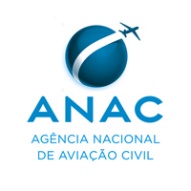 F-900-16REQUERIMENTO DE CREDENCIAMENTO DE PROFISSIONAL PARA EXAME DE CONHECIMENTO PRÁTICO DE MMAF-900-16REQUERIMENTO DE CREDENCIAMENTO DE PROFISSIONAL PARA EXAME DE CONHECIMENTO PRÁTICO DE MMAF-900-16REQUERIMENTO DE CREDENCIAMENTO DE PROFISSIONAL PARA EXAME DE CONHECIMENTO PRÁTICO DE MMAF-900-16REQUERIMENTO DE CREDENCIAMENTO DE PROFISSIONAL PARA EXAME DE CONHECIMENTO PRÁTICO DE MMAF-900-16REQUERIMENTO DE CREDENCIAMENTO DE PROFISSIONAL PARA EXAME DE CONHECIMENTO PRÁTICO DE MMAF-900-16REQUERIMENTO DE CREDENCIAMENTO DE PROFISSIONAL PARA EXAME DE CONHECIMENTO PRÁTICO DE MMAI – PROPONENTE (EMPRESA)I – PROPONENTE (EMPRESA)I – PROPONENTE (EMPRESA)I – PROPONENTE (EMPRESA)I – PROPONENTE (EMPRESA)I – PROPONENTE (EMPRESA)I – PROPONENTE (EMPRESA)I – PROPONENTE (EMPRESA)Nome da Empresa:      Nome da Empresa:      Nome da Empresa:      Nome da Empresa:      Nome da Empresa:      Nome da Empresa:      Nome da Empresa:      Nome da Empresa:      Nº Certificado ANAC:      Nº Certificado ANAC:      Nº Certificado ANAC:      Nº Certificado ANAC:      Total de MMA:      Total de MMA:      Total de MMA:      Total de MMA:      II – DADOS DO PROFISSIONAL A SER CREDENCIADOII – DADOS DO PROFISSIONAL A SER CREDENCIADOII – DADOS DO PROFISSIONAL A SER CREDENCIADOII – DADOS DO PROFISSIONAL A SER CREDENCIADOII – DADOS DO PROFISSIONAL A SER CREDENCIADOII – DADOS DO PROFISSIONAL A SER CREDENCIADOII – DADOS DO PROFISSIONAL A SER CREDENCIADOII – DADOS DO PROFISSIONAL A SER CREDENCIADONome do Profissional:      Nome do Profissional:      Nome do Profissional:      Nome do Profissional:      Nome do Profissional:      Nome do Profissional:      Nome do Profissional:      Nome do Profissional:      Endereço:      Endereço:      Endereço:      Endereço:      Endereço:      Endereço:      Endereço:      Endereço:      CPF:      CPF:      CPF:        E-mail:        E-mail:        E-mail:        E-mail:        E-mail:      Telefone Celular:      Telefone Celular:      Telefone Celular:      Telefone Celular:      Telefone Celular:      Telefone Celular:      Telefone Celular:      Telefone Residencial:      III - INFORMAÇÕES TÉCNICAS DO PROFISSIONALIII - INFORMAÇÕES TÉCNICAS DO PROFISSIONALIII - INFORMAÇÕES TÉCNICAS DO PROFISSIONALIII - INFORMAÇÕES TÉCNICAS DO PROFISSIONALIII - INFORMAÇÕES TÉCNICAS DO PROFISSIONALIII - INFORMAÇÕES TÉCNICAS DO PROFISSIONALIII - INFORMAÇÕES TÉCNICAS DO PROFISSIONALIII - INFORMAÇÕES TÉCNICAS DO PROFISSIONALTEMPO TOTAL DE EXPERIÊNCIA NA ÁREA DE MANUTENÇÃO:      TEMPO TOTAL DE EXPERIÊNCIA NA ÁREA DE MANUTENÇÃO:      TEMPO TOTAL DE EXPERIÊNCIA NA ÁREA DE MANUTENÇÃO:      TEMPO TOTAL DE EXPERIÊNCIA NA ÁREA DE MANUTENÇÃO:      TEMPO TOTAL DE EXPERIÊNCIA NA ÁREA DE MANUTENÇÃO:      TEMPO TOTAL DE EXPERIÊNCIA NA ÁREA DE MANUTENÇÃO:      TEMPO TOTAL DE EXPERIÊNCIA NA ÁREA DE MANUTENÇÃO:      TEMPO TOTAL DE EXPERIÊNCIA NA ÁREA DE MANUTENÇÃO:      FUNÇÃO(ÕES) DESEMPENHADA(S) NA EMPRESA:      FUNÇÃO(ÕES) DESEMPENHADA(S) NA EMPRESA:      FUNÇÃO(ÕES) DESEMPENHADA(S) NA EMPRESA:      FUNÇÃO(ÕES) DESEMPENHADA(S) NA EMPRESA:      FUNÇÃO(ÕES) DESEMPENHADA(S) NA EMPRESA:      FUNÇÃO(ÕES) DESEMPENHADA(S) NA EMPRESA:      FUNÇÃO(ÕES) DESEMPENHADA(S) NA EMPRESA:      FUNÇÃO(ÕES) DESEMPENHADA(S) NA EMPRESA:      INFORMAÇÕES COMPLEMENTARES:      INFORMAÇÕES COMPLEMENTARES:      INFORMAÇÕES COMPLEMENTARES:      INFORMAÇÕES COMPLEMENTARES:      INFORMAÇÕES COMPLEMENTARES:      INFORMAÇÕES COMPLEMENTARES:      INFORMAÇÕES COMPLEMENTARES:      INFORMAÇÕES COMPLEMENTARES:      IV - FORMAÇÃO ACADÊMICA DO PROFISSIONALIV - FORMAÇÃO ACADÊMICA DO PROFISSIONALIV - FORMAÇÃO ACADÊMICA DO PROFISSIONALIV - FORMAÇÃO ACADÊMICA DO PROFISSIONALIV - FORMAÇÃO ACADÊMICA DO PROFISSIONALIV - FORMAÇÃO ACADÊMICA DO PROFISSIONALIV - FORMAÇÃO ACADÊMICA DO PROFISSIONALIV - FORMAÇÃO ACADÊMICA DO PROFISSIONALTítulo AcadêmicoTítulo AcadêmicoTítulo AcadêmicoInstituição de EnsinoInstituição de EnsinoInstituição de EnsinoPeríodo de RealizaçãoPeríodo de Realização	V - EXPERIÊNCIA PROFISSIONAL		V - EXPERIÊNCIA PROFISSIONAL		V - EXPERIÊNCIA PROFISSIONAL		V - EXPERIÊNCIA PROFISSIONAL		V - EXPERIÊNCIA PROFISSIONAL		V - EXPERIÊNCIA PROFISSIONAL		V - EXPERIÊNCIA PROFISSIONAL		V - EXPERIÊNCIA PROFISSIONAL	Cargo OcupadoCargo OcupadoCargo OcupadoEmpresa/OrganizaçãoEmpresa/OrganizaçãoEmpresa/OrganizaçãoEmpresa/OrganizaçãoPeríodo TrabalhadoVI - CURSOS DE AERONAVES E/OU EQUIPAMENTOS DO PROFISSIONALVI - CURSOS DE AERONAVES E/OU EQUIPAMENTOS DO PROFISSIONALVI - CURSOS DE AERONAVES E/OU EQUIPAMENTOS DO PROFISSIONALVI - CURSOS DE AERONAVES E/OU EQUIPAMENTOS DO PROFISSIONALVI - CURSOS DE AERONAVES E/OU EQUIPAMENTOS DO PROFISSIONALVI - CURSOS DE AERONAVES E/OU EQUIPAMENTOS DO PROFISSIONALVI - CURSOS DE AERONAVES E/OU EQUIPAMENTOS DO PROFISSIONALVI - CURSOS DE AERONAVES E/OU EQUIPAMENTOS DO PROFISSIONALModelo Aeronave (ou Equipamento)Modelo Aeronave (ou Equipamento)Modelo Aeronave (ou Equipamento)Instituição de EnsinoInstituição de EnsinoInstituição de EnsinoPeríodo de RealizaçãoPeríodo de RealizaçãoVII - GRUPO DE ATUAÇÃO SOLICITADO PARA O EXAMINADOR CREDENCIADO (marcar com X)VII - GRUPO DE ATUAÇÃO SOLICITADO PARA O EXAMINADOR CREDENCIADO (marcar com X)VII - GRUPO DE ATUAÇÃO SOLICITADO PARA O EXAMINADOR CREDENCIADO (marcar com X)VII - GRUPO DE ATUAÇÃO SOLICITADO PARA O EXAMINADOR CREDENCIADO (marcar com X)VII - GRUPO DE ATUAÇÃO SOLICITADO PARA O EXAMINADOR CREDENCIADO (marcar com X)VII - GRUPO DE ATUAÇÃO SOLICITADO PARA O EXAMINADOR CREDENCIADO (marcar com X)VII - GRUPO DE ATUAÇÃO SOLICITADO PARA O EXAMINADOR CREDENCIADO (marcar com X)VII - GRUPO DE ATUAÇÃO SOLICITADO PARA O EXAMINADOR CREDENCIADO (marcar com X)GMP (Grupo Motopropulsor):      GMP (Grupo Motopropulsor):      GMP (Grupo Motopropulsor):      CEL (Célula):      CEL (Célula):      CEL (Célula):      CEL (Célula):      AVI (Aviônicos):      VIII - DOCUMENTOS ANEXADOS À SOLICITAÇÃOVIII - DOCUMENTOS ANEXADOS À SOLICITAÇÃOVIII - DOCUMENTOS ANEXADOS À SOLICITAÇÃOVIII - DOCUMENTOS ANEXADOS À SOLICITAÇÃOVIII - DOCUMENTOS ANEXADOS À SOLICITAÇÃOVIII - DOCUMENTOS ANEXADOS À SOLICITAÇÃOVIII - DOCUMENTOS ANEXADOS À SOLICITAÇÃOVIII - DOCUMENTOS ANEXADOS À SOLICITAÇÃOCópia da comprovação de experiência como MMACópia da comprovação de experiência como MMACópia da comprovação de experiência como MMACópia da comprovação de experiência como MMACópia da comprovação de experiência como MMACópia da comprovação de experiência como MMACópia da comprovação de experiência como MMACópia da designação como inspetor na empresa/organização (se aplicável)Cópia da designação como inspetor na empresa/organização (se aplicável)Cópia da designação como inspetor na empresa/organização (se aplicável)Cópia da designação como inspetor na empresa/organização (se aplicável)Cópia da designação como inspetor na empresa/organização (se aplicável)Cópia da designação como inspetor na empresa/organização (se aplicável)Cópia da designação como inspetor na empresa/organização (se aplicável)Cópia do comprovante do vínculo contratual ou empregatícioCópia do comprovante do vínculo contratual ou empregatícioCópia do comprovante do vínculo contratual ou empregatícioCópia do comprovante do vínculo contratual ou empregatícioCópia do comprovante do vínculo contratual ou empregatícioCópia do comprovante do vínculo contratual ou empregatícioCópia do comprovante do vínculo contratual ou empregatícioCópia da declaração assinada pelo profissional sendo credenciado, concordando com o credenciamento e declarando conhecer os termos da IS 183-003ACópia da declaração assinada pelo profissional sendo credenciado, concordando com o credenciamento e declarando conhecer os termos da IS 183-003ACópia da declaração assinada pelo profissional sendo credenciado, concordando com o credenciamento e declarando conhecer os termos da IS 183-003ACópia da declaração assinada pelo profissional sendo credenciado, concordando com o credenciamento e declarando conhecer os termos da IS 183-003ACópia da declaração assinada pelo profissional sendo credenciado, concordando com o credenciamento e declarando conhecer os termos da IS 183-003ACópia da declaração assinada pelo profissional sendo credenciado, concordando com o credenciamento e declarando conhecer os termos da IS 183-003ACópia da declaração assinada pelo profissional sendo credenciado, concordando com o credenciamento e declarando conhecer os termos da IS 183-003AEm caso de renovação de credenciamento, cópia de certificado conclusão do curso de Examinador de MMA no período dos últimos 6 meses.Em caso de renovação de credenciamento, cópia de certificado conclusão do curso de Examinador de MMA no período dos últimos 6 meses.Em caso de renovação de credenciamento, cópia de certificado conclusão do curso de Examinador de MMA no período dos últimos 6 meses.Em caso de renovação de credenciamento, cópia de certificado conclusão do curso de Examinador de MMA no período dos últimos 6 meses.Em caso de renovação de credenciamento, cópia de certificado conclusão do curso de Examinador de MMA no período dos últimos 6 meses.Em caso de renovação de credenciamento, cópia de certificado conclusão do curso de Examinador de MMA no período dos últimos 6 meses.Em caso de renovação de credenciamento, cópia de certificado conclusão do curso de Examinador de MMA no período dos últimos 6 meses.IX - DECLARAÇÃO SOBRE MANUTENÇÃO DAS CONDIÇÕES INICIAIS DE CREDENCIAMENTO(Declaração aplicável somente para renovação de credenciamento)IX - DECLARAÇÃO SOBRE MANUTENÇÃO DAS CONDIÇÕES INICIAIS DE CREDENCIAMENTO(Declaração aplicável somente para renovação de credenciamento)IX - DECLARAÇÃO SOBRE MANUTENÇÃO DAS CONDIÇÕES INICIAIS DE CREDENCIAMENTO(Declaração aplicável somente para renovação de credenciamento)IX - DECLARAÇÃO SOBRE MANUTENÇÃO DAS CONDIÇÕES INICIAIS DE CREDENCIAMENTO(Declaração aplicável somente para renovação de credenciamento)IX - DECLARAÇÃO SOBRE MANUTENÇÃO DAS CONDIÇÕES INICIAIS DE CREDENCIAMENTO(Declaração aplicável somente para renovação de credenciamento)IX - DECLARAÇÃO SOBRE MANUTENÇÃO DAS CONDIÇÕES INICIAIS DE CREDENCIAMENTO(Declaração aplicável somente para renovação de credenciamento)IX - DECLARAÇÃO SOBRE MANUTENÇÃO DAS CONDIÇÕES INICIAIS DE CREDENCIAMENTO(Declaração aplicável somente para renovação de credenciamento)IX - DECLARAÇÃO SOBRE MANUTENÇÃO DAS CONDIÇÕES INICIAIS DE CREDENCIAMENTO(Declaração aplicável somente para renovação de credenciamento)Declaro, para fins de renovação de credenciamento de profissional para avaliação prática de MMA, que as condições iniciais previstas na seção 5.2.1 da IS aplicável permanecem as mesmas e que o Profissional (Examinador de MMA) e a Empresa estão em condições de elegibilidade para esta solicitação de renovação de credenciamento de examinador. As condições são as seguintes:O profissional possui Licença de MMA e Certificado de Habilitação Técnica (CHT) válidos, nas habilitações nas quais pretenda atuar como profissional credenciado para exame de conhecimento prático de MMA;O profissional está designado como Inspetor, de acordo com os requisitos da seção 145.155 do RBAC 145 e possui, no mínimo, 4 (quatro) anos de experiência após emissão da CHT, ou é MMA com, no mínimo, 5 (cinco) anos de experiência, após a emissão da CHT. Essas experiências devem ser comprovadas de acordo com o previsto na seção 65.90 do RBAC 65;O profissional possui vínculo contratual ou empregatício com a empresa em epígrafe; eO profissional realizou o Treinamento EAD da ANAC sobre Profissional Credenciado para Exame de Conhecimento Prático de MMA, com data de conclusão dentro do período de 6 (seis) meses anteriores à data desta solicitação de credenciamento.Declaro, para fins de renovação de credenciamento de profissional para avaliação prática de MMA, que as condições iniciais previstas na seção 5.2.1 da IS aplicável permanecem as mesmas e que o Profissional (Examinador de MMA) e a Empresa estão em condições de elegibilidade para esta solicitação de renovação de credenciamento de examinador. As condições são as seguintes:O profissional possui Licença de MMA e Certificado de Habilitação Técnica (CHT) válidos, nas habilitações nas quais pretenda atuar como profissional credenciado para exame de conhecimento prático de MMA;O profissional está designado como Inspetor, de acordo com os requisitos da seção 145.155 do RBAC 145 e possui, no mínimo, 4 (quatro) anos de experiência após emissão da CHT, ou é MMA com, no mínimo, 5 (cinco) anos de experiência, após a emissão da CHT. Essas experiências devem ser comprovadas de acordo com o previsto na seção 65.90 do RBAC 65;O profissional possui vínculo contratual ou empregatício com a empresa em epígrafe; eO profissional realizou o Treinamento EAD da ANAC sobre Profissional Credenciado para Exame de Conhecimento Prático de MMA, com data de conclusão dentro do período de 6 (seis) meses anteriores à data desta solicitação de credenciamento.Declaro, para fins de renovação de credenciamento de profissional para avaliação prática de MMA, que as condições iniciais previstas na seção 5.2.1 da IS aplicável permanecem as mesmas e que o Profissional (Examinador de MMA) e a Empresa estão em condições de elegibilidade para esta solicitação de renovação de credenciamento de examinador. As condições são as seguintes:O profissional possui Licença de MMA e Certificado de Habilitação Técnica (CHT) válidos, nas habilitações nas quais pretenda atuar como profissional credenciado para exame de conhecimento prático de MMA;O profissional está designado como Inspetor, de acordo com os requisitos da seção 145.155 do RBAC 145 e possui, no mínimo, 4 (quatro) anos de experiência após emissão da CHT, ou é MMA com, no mínimo, 5 (cinco) anos de experiência, após a emissão da CHT. Essas experiências devem ser comprovadas de acordo com o previsto na seção 65.90 do RBAC 65;O profissional possui vínculo contratual ou empregatício com a empresa em epígrafe; eO profissional realizou o Treinamento EAD da ANAC sobre Profissional Credenciado para Exame de Conhecimento Prático de MMA, com data de conclusão dentro do período de 6 (seis) meses anteriores à data desta solicitação de credenciamento.Declaro, para fins de renovação de credenciamento de profissional para avaliação prática de MMA, que as condições iniciais previstas na seção 5.2.1 da IS aplicável permanecem as mesmas e que o Profissional (Examinador de MMA) e a Empresa estão em condições de elegibilidade para esta solicitação de renovação de credenciamento de examinador. As condições são as seguintes:O profissional possui Licença de MMA e Certificado de Habilitação Técnica (CHT) válidos, nas habilitações nas quais pretenda atuar como profissional credenciado para exame de conhecimento prático de MMA;O profissional está designado como Inspetor, de acordo com os requisitos da seção 145.155 do RBAC 145 e possui, no mínimo, 4 (quatro) anos de experiência após emissão da CHT, ou é MMA com, no mínimo, 5 (cinco) anos de experiência, após a emissão da CHT. Essas experiências devem ser comprovadas de acordo com o previsto na seção 65.90 do RBAC 65;O profissional possui vínculo contratual ou empregatício com a empresa em epígrafe; eO profissional realizou o Treinamento EAD da ANAC sobre Profissional Credenciado para Exame de Conhecimento Prático de MMA, com data de conclusão dentro do período de 6 (seis) meses anteriores à data desta solicitação de credenciamento.Declaro, para fins de renovação de credenciamento de profissional para avaliação prática de MMA, que as condições iniciais previstas na seção 5.2.1 da IS aplicável permanecem as mesmas e que o Profissional (Examinador de MMA) e a Empresa estão em condições de elegibilidade para esta solicitação de renovação de credenciamento de examinador. As condições são as seguintes:O profissional possui Licença de MMA e Certificado de Habilitação Técnica (CHT) válidos, nas habilitações nas quais pretenda atuar como profissional credenciado para exame de conhecimento prático de MMA;O profissional está designado como Inspetor, de acordo com os requisitos da seção 145.155 do RBAC 145 e possui, no mínimo, 4 (quatro) anos de experiência após emissão da CHT, ou é MMA com, no mínimo, 5 (cinco) anos de experiência, após a emissão da CHT. Essas experiências devem ser comprovadas de acordo com o previsto na seção 65.90 do RBAC 65;O profissional possui vínculo contratual ou empregatício com a empresa em epígrafe; eO profissional realizou o Treinamento EAD da ANAC sobre Profissional Credenciado para Exame de Conhecimento Prático de MMA, com data de conclusão dentro do período de 6 (seis) meses anteriores à data desta solicitação de credenciamento.Declaro, para fins de renovação de credenciamento de profissional para avaliação prática de MMA, que as condições iniciais previstas na seção 5.2.1 da IS aplicável permanecem as mesmas e que o Profissional (Examinador de MMA) e a Empresa estão em condições de elegibilidade para esta solicitação de renovação de credenciamento de examinador. As condições são as seguintes:O profissional possui Licença de MMA e Certificado de Habilitação Técnica (CHT) válidos, nas habilitações nas quais pretenda atuar como profissional credenciado para exame de conhecimento prático de MMA;O profissional está designado como Inspetor, de acordo com os requisitos da seção 145.155 do RBAC 145 e possui, no mínimo, 4 (quatro) anos de experiência após emissão da CHT, ou é MMA com, no mínimo, 5 (cinco) anos de experiência, após a emissão da CHT. Essas experiências devem ser comprovadas de acordo com o previsto na seção 65.90 do RBAC 65;O profissional possui vínculo contratual ou empregatício com a empresa em epígrafe; eO profissional realizou o Treinamento EAD da ANAC sobre Profissional Credenciado para Exame de Conhecimento Prático de MMA, com data de conclusão dentro do período de 6 (seis) meses anteriores à data desta solicitação de credenciamento.Declaro, para fins de renovação de credenciamento de profissional para avaliação prática de MMA, que as condições iniciais previstas na seção 5.2.1 da IS aplicável permanecem as mesmas e que o Profissional (Examinador de MMA) e a Empresa estão em condições de elegibilidade para esta solicitação de renovação de credenciamento de examinador. As condições são as seguintes:O profissional possui Licença de MMA e Certificado de Habilitação Técnica (CHT) válidos, nas habilitações nas quais pretenda atuar como profissional credenciado para exame de conhecimento prático de MMA;O profissional está designado como Inspetor, de acordo com os requisitos da seção 145.155 do RBAC 145 e possui, no mínimo, 4 (quatro) anos de experiência após emissão da CHT, ou é MMA com, no mínimo, 5 (cinco) anos de experiência, após a emissão da CHT. Essas experiências devem ser comprovadas de acordo com o previsto na seção 65.90 do RBAC 65;O profissional possui vínculo contratual ou empregatício com a empresa em epígrafe; eO profissional realizou o Treinamento EAD da ANAC sobre Profissional Credenciado para Exame de Conhecimento Prático de MMA, com data de conclusão dentro do período de 6 (seis) meses anteriores à data desta solicitação de credenciamento.Declaro, para fins de renovação de credenciamento de profissional para avaliação prática de MMA, que as condições iniciais previstas na seção 5.2.1 da IS aplicável permanecem as mesmas e que o Profissional (Examinador de MMA) e a Empresa estão em condições de elegibilidade para esta solicitação de renovação de credenciamento de examinador. As condições são as seguintes:O profissional possui Licença de MMA e Certificado de Habilitação Técnica (CHT) válidos, nas habilitações nas quais pretenda atuar como profissional credenciado para exame de conhecimento prático de MMA;O profissional está designado como Inspetor, de acordo com os requisitos da seção 145.155 do RBAC 145 e possui, no mínimo, 4 (quatro) anos de experiência após emissão da CHT, ou é MMA com, no mínimo, 5 (cinco) anos de experiência, após a emissão da CHT. Essas experiências devem ser comprovadas de acordo com o previsto na seção 65.90 do RBAC 65;O profissional possui vínculo contratual ou empregatício com a empresa em epígrafe; eO profissional realizou o Treinamento EAD da ANAC sobre Profissional Credenciado para Exame de Conhecimento Prático de MMA, com data de conclusão dentro do período de 6 (seis) meses anteriores à data desta solicitação de credenciamento.V – ASSINATURA E RUBRICA DO PROFISSIONAL A SER CREDENCIADOV – ASSINATURA E RUBRICA DO PROFISSIONAL A SER CREDENCIADOV – ASSINATURA E RUBRICA DO PROFISSIONAL A SER CREDENCIADOV – ASSINATURA E RUBRICA DO PROFISSIONAL A SER CREDENCIADOV – ASSINATURA E RUBRICA DO PROFISSIONAL A SER CREDENCIADOV – ASSINATURA E RUBRICA DO PROFISSIONAL A SER CREDENCIADOV – ASSINATURA E RUBRICA DO PROFISSIONAL A SER CREDENCIADOV – ASSINATURA E RUBRICA DO PROFISSIONAL A SER CREDENCIADOLocal:      Local:      Local:      Local:      Local:      Data:      Data:      Data:      Assinatura: Assinatura: Assinatura: Assinatura: Assinatura: Rubrica: Rubrica: Rubrica: VI – ASSINATURA E RUBRICA DO DIRETOR DE MANUTENÇÃO OU DO RESPONSÁVEL TÉCNICOVI – ASSINATURA E RUBRICA DO DIRETOR DE MANUTENÇÃO OU DO RESPONSÁVEL TÉCNICOVI – ASSINATURA E RUBRICA DO DIRETOR DE MANUTENÇÃO OU DO RESPONSÁVEL TÉCNICOVI – ASSINATURA E RUBRICA DO DIRETOR DE MANUTENÇÃO OU DO RESPONSÁVEL TÉCNICOVI – ASSINATURA E RUBRICA DO DIRETOR DE MANUTENÇÃO OU DO RESPONSÁVEL TÉCNICOVI – ASSINATURA E RUBRICA DO DIRETOR DE MANUTENÇÃO OU DO RESPONSÁVEL TÉCNICOVI – ASSINATURA E RUBRICA DO DIRETOR DE MANUTENÇÃO OU DO RESPONSÁVEL TÉCNICOVI – ASSINATURA E RUBRICA DO DIRETOR DE MANUTENÇÃO OU DO RESPONSÁVEL TÉCNICONome:     Nome:     Nome:     Nome:     Nome:     Nome:     Nome:     Nome:     Local:      Local:      Local:      Local:      Local:      Data:      Data:      Data:      Assinatura:  Assinatura:  Assinatura:  Assinatura:  Assinatura:  Rubrica: Rubrica: Rubrica: VIII – ASSINATURA E RUBRICA DO PROFISSIONAL A SER CREDENCIADO PARA AVALIAÇÃO PRÁTICA DE MMAVIII – ASSINATURA E RUBRICA DO PROFISSIONAL A SER CREDENCIADO PARA AVALIAÇÃO PRÁTICA DE MMAVIII – ASSINATURA E RUBRICA DO PROFISSIONAL A SER CREDENCIADO PARA AVALIAÇÃO PRÁTICA DE MMAVIII – ASSINATURA E RUBRICA DO PROFISSIONAL A SER CREDENCIADO PARA AVALIAÇÃO PRÁTICA DE MMAVIII – ASSINATURA E RUBRICA DO PROFISSIONAL A SER CREDENCIADO PARA AVALIAÇÃO PRÁTICA DE MMAVIII – ASSINATURA E RUBRICA DO PROFISSIONAL A SER CREDENCIADO PARA AVALIAÇÃO PRÁTICA DE MMAVIII – ASSINATURA E RUBRICA DO PROFISSIONAL A SER CREDENCIADO PARA AVALIAÇÃO PRÁTICA DE MMAVIII – ASSINATURA E RUBRICA DO PROFISSIONAL A SER CREDENCIADO PARA AVALIAÇÃO PRÁTICA DE MMALOCAL:      LOCAL:      LOCAL:      LOCAL:      LOCAL:      Data:      Data:      Data:      Assinatura:  Assinatura:  Assinatura:  Assinatura:  Assinatura:  Rubrica: Rubrica: Rubrica: INSTRUÇÕES DE PREENCHIMENTOI – Proponente (Empresa)Nome da empresa: preencher com o nome da empresa que solicita o credenciamento.N° Certificado ANAC: preencher com o número de certificado emitido pela ANAC para a empresa.Total de MMA: preencher a quantidade de mecânicos de manutenção aeronáutica que a empresa possui vínculo.II – Dados do Profissional a ser CredenciadoNome do Profissional: preencher com o nome completo do profissional a ser credenciado.Endereço: preencher com o endereço do profissional a ser credenciado.CPF: preencher com o número do certificado de pessoa física do profissional a ser credenciado.E-mail: preencher com o e-mail de contato do profissional a ser credenciado.Telefone Celular: preencher com o telefone celular do profissional a ser credenciado.Telefone Residencial: preencher com o telefone residencial do profissional a ser credenciado.III – Habilitações Técnicas do ProfissionalTempo Total de Experiência na área de Manutenção: preencher com o tempo total de experiência na área de manutenção. Função(ões) Desempenhada(s) na Empresa: preencher as funções com o período de tempo de atuação do candidato em manutenção aeronáutica na empresa solicitante.Informações Complementares: preencher com quaisquer informações complementares consideradas relevantes à solicitação.IV - Formação Acadêmica do ProfissionalTítulo Acadêmico: preencher com os títulos acadêmicos que o profissional possui (um por linha)Instituição de Ensino: preencher com o nome da instituição de ensino onde o profissional obteve o título acadêmico.Período de Realização: preencher com o período em que o profissional se dedicou à obtenção da formação acadêmica.V - Experiência ProfissionalCargo Ocupado: preencher com os cargos que o profissional já ocupou (um por linha) relacionados à manutenção de aeronave em seu histórico.Empresa/Organização: preencher com o nome da empresa ou organização onde o profissional atuou em cada cargo.Período Trabalhado: preencher com o período em que o profissional trabalhou na empresa/organização informada no cargo informado. VI – Cursos de Aeronaves e/ou Equipamentos do ProfissionalModelo Aeronave (ou Equipamento): preencher com os modelos de aeronaves e/ou equipamentos aos quais tenha participado de cursos ou eventos de capacitação.Instituição de Ensino: preencher com o nome da instituição de ensino onde o profissional realizou o curso.Período de Realização: preencher com o período em que o profissional se dedicou à realização do curso.VII - Grupo de Atuação Solicitado para o Examinador CredenciadoMarcar com um “X” no(s) grupo(s) de habilitação em que se solicita que o profissional seja credenciado;VIII - Documentos Anexados à SolicitaçãoMarcar com um "X" os documentos que foram anexados ao processo.IX - Declaração sobre Manutenção das Condições Iniciais de CredenciamentoPara as solicitações de renovação de credenciamento, ao enviar esta solicitação à ANAC, o solicitante atesta todas as condições constantes do campo IX - Declaração sobre Manutenção das Condições Iniciais de Credenciamento.